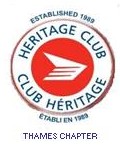 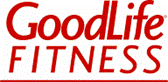 GoodLife Fitness Clubs would like to welcome Heritage Club members to join this exciting program!  As a Canada Post Retiree and Heritage Club member you and your family members  are eligible to obtain GoodLife memberships at approximately 50% off the regular all club access rates!   GoodLife currently has over 320 locations in Canada, helpful, qualified staff, and state of the art equipment.  You can take advantage of this special offer by completing the below enrollment form.                                                   Questions? Contact: Jim Sandall at 519-686-8440  or e-mail : jsandall@rogers.com                                                  For a complete listing of GoodLife Fitness Clubs, please visit: www.goodlifefitness.com The Heritage Club’s GoodLife Corporate annual start date is October 15th,  You still have additional monthly opportunities to obtain a GoodLife membership after this date. Please find below the pro-rated schedule for additional sign-up periods.  Regardless of when you begin your GoodLife membership, all are subject to the same anniversary/renewal date of October14th 2017. The full year fee is $450.87 ($399.00 + 13% HST = $450.87 for the membership + $5.00 administration charge per member). .2016/2017 GOODLIFE FITNESS PROGRAM MEMBERSHIP ENROLLMENT/RENEWAL APPLICATIONName of Heritage Club Member:______________________________________ Heritage Club  Member #: _________If you are renewing your current GoodLife membership through this program please provide your GoodLife Key Tag #: __________________ and family member GoodLife Key Tag #  if applicable: _________________ **You may only add Family Members if you are a current member of GoodLife and all family members must live under the same roof as the qualifying Heritage Club member.  Family Member is defined as a husband, wife, boyfriend/girlfriend, or dependents of the qualifying member, living together under the same roof, in accordance with Good Life’s Minimum Age Policy.I wish to enroll my Family Member: Name:_____________________________________________________________.Day Time Phone #:________________________Address:_________________________________________________E-mail address::_________________________________________________PAYMENT INFO: ALL FEES INCLUDE HST AND PROCESSING FEE.  MEMBERSHIP WILL EXPIRE ON OCTOBER 14th, 2016.CHECK ONE START DATE BELOW: START DATE: October 15, 2016 submit this form no later than October 1st, 2016   Fee: $455.87 each personSTART DATE: November 15, 2016, submit this form no later than November 1st, 2016,  Fee: $420.18 each personSTART DATE: December 15, 2016, submit this form no later than December 1st, 2016 ,  Fee: $384.50 each personSTART DATE: January 15, 2017,  submit this form no later than January 1st, 2017,  Fee: $348.81 each personSTART DATE: February 15, 2017, submit this form no later than February 1st, 2017,  Fee: $313.13 each personSTART DATE: March 15, 2017,  submit form no later than March 1st, 2017,  Fee: $ 277.44 each personSTART DATE: April 15, 2017, submit form no later than April 1st, 2017,  Fee: $241.76 each personSTART DATE: May 15, 2017, submit form no later than May 1st, 2017,  Fee: $206.07 each personSTART DATE: June 15, 2017, submit form no later than June 1st, 2017,  Fee: $170.39 each personSTART DATE: July 15, 2017, submit form no later than July 1st, 2017,  Fee: $134.67 each person START DATE: August 15, 2017, submit form no later than August 1st, 2017:  Fee: $98.99 each personSTART DATE: September 15, 2017, submit form no later than Sept. 1st, 2017:  Fee: $63.30 each person  TOTAL FEE SUBMITTED: $___________ (Payment to be made via certified cheque or money order payable to The Heritage Club)Send this form with payment to:  Thames Chapter Heritage Club, 688 Widmore Drive, London, ON  N6J 3A9	IMPORTANT NOTES:Must be a current Heritage Club Member to join.NO REFUNDS PERMITTED. Memberships cannot be put on hold for any reason – all memberships will expire on October 14th, 2017.